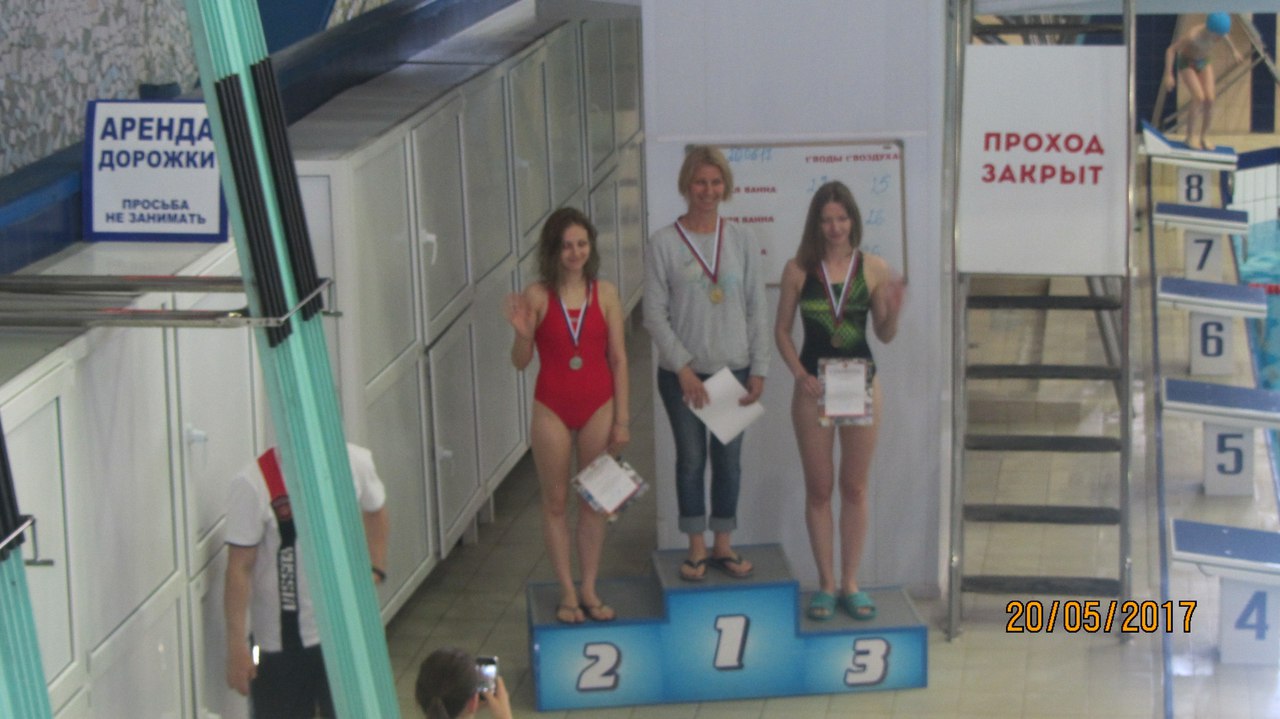 Щуровский Андрей БорисовичСтудент МГТУЗинченко Марк АндреевичСтудент МГТУ (ЦЭТЛ)Исакаев Никита ШамильевичСтудент МГТУМурзадеров Иван ВячеславовичУправление ММКСтригуль Анна СергеевнаСтороннийПеченкин Демид ВикторовичПМП «Южный блок»Зюзина Юлия ПетровнастороннийСеменычев Андрей БорисовичМСЧАбдеев Наиль АбузаровичЛПЦ-10Соколова Марина НиколаевнаАква пакМакаров Сергей НиколаевичООО «Шлаксервис»Тюрин Сергей ЮрьевичООО «МРК» Литейный цех